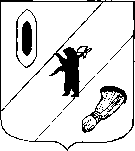 АДМИНИСТРАЦИЯ ГАВРИЛОВ-ЯМСКОГО МУНИЦИПАЛЬНОГО РАЙОНАПОСТАНОВЛЕНИЕ26.01.2015  № 93Об утверждении перечня руководящих должностейАдминистрации муниципального района, ответственных за реализацию мерпо противодействию коррупцииВ соответствии с Федеральным законом от 25 декабря 2008 года № 273-ФЗ «О противодействии коррупции», законом Ярославской области от 09.07.2009 № 40-з «О мерах по противодействию коррупции в Ярославской области», Указом Губернатора Ярославской области от 31.12.2014 № 594 «О порядке формирования и утверждения перечня руководящих должностей, ответственных за реализацию мер по противодействию коррупции», руководствуясь ст. 31 Устава Гаврилов-Ямского муниципального района,   АДМИНИСТРАЦИЯ МУНИЦИПАЛЬНОГО РАЙОНА ПОСТАНОВЛЯЕТ:Утвердить прилагаемый перечень руководящих должностей, ответственных за реализацию мер по противодействию коррупции в Администрации Гаврилов-Ямского муниципального района.Постановление опубликовать в официальном печатном источнике Гаврилов-Ямского муниципального района и разместить на официальном сайте Администрации Гаврилов-Ямского муниципального района в сети Интернет.      3.   Постановление вступает в силу с момента подписания.Глава Администрациимуниципального района						В.И. СеребряковПриложение к постановлениюАдминистрации Гаврилов-Ямскогомуниципального районаот  26.01.2015  №  93ПЕРЕЧЕНЬ   руководящих должностей, ответственных за реализацию мер по противодействию коррупции в Администрации Гаврилов-Ямского муниципального района  - Глава Администрации муниципального района - первый заместитель Главы Администрации муниципального района- Заместитель Главы Администрации муниципального района